Weekly Calendar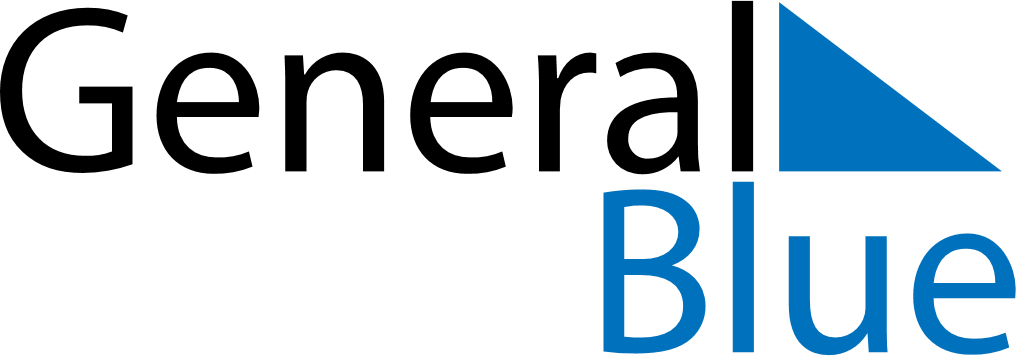 August 8, 2021 - August 14, 2021Weekly CalendarAugust 8, 2021 - August 14, 2021SundayAug 08MondayAug 09TuesdayAug 10WednesdayAug 11ThursdayAug 12FridayAug 13SaturdayAug 14MY NOTES